 Блиц-турнир Цель: Развитие и укрепление интереса к  математике ; развитие сообразительности, любознательности, логического мышления, внимания; воспитание познавательных интересов учащихся.Оборудование: жетоны, которые вручаются за правильные ответы, бумажные прямоугольники 2 х 3 см для записи ответов.Правила игры: ведущий читает вопрос, участники записывают ответы. За правильный ответ участнику вручается жетон. После каждого тура участник, набравший меньше жетонов, выбывает из игры. В конце игры 3 участника, набравших наибольшее количество жетонов, объявляются победителями и получают награды.1 турКакое натуральное число равно числу букв в его наименовании? [Три]Какой знак надо поставить между числами 0 и 1, чтобы получить число, большее 0, но меньшее 1. [Запятую]Какие три натуральные числа, если их сложить или перемножить, дадут один и тот же результат? [1, 2, 3]Какие часы показывают верное время только два раза в сутки? [Которые стоят]Если в 11 часов ночи идёт дождь, то возможна ли через 48 часов солнечная погода? [Нет, будет темно]В корзине 3 яблока. Как разделить их между тремя мальчиками, чтобы одно яблоко осталось в корзине? [Одному мальчику дать яблоко в корзине]У мальчика столько же сестёр, сколько и братьев, а у его сестры вдвое меньше сестёр, чем братьев. Сколько в семье братьев и сколько сестёр? [4 брата и три сестры]Что больше: сумма чисел от 0 до 10 или их произведение? [Сумма]Двое играли в шахматы 2 часа. Сколько времени играл каждый? [2 часа]Два в квадрате – 4, три в квадрате – 9, а чему равен угол в квадрате? [90º]2 турНаименьшее простое число. [2 ]Сколько нулей в конце произведения чисел от 1 до 10? [2 ]Какое число кратно всем числам? [0 ]Какое натуральное число нужно разделить на его пятую часть, чтобы получилось число 5? [Любое ]Два десятка умножить на три десятка. Сколько будет десятков? [60]30 яблок хотят разложить на 3 кучки так, чтобы в каждой кучке было нечётное число. Можно ли так сделать? [Нет, так как сумма 3 нечётных чисел нечётная]Крышка стола имеет 4 угла. Один отпилили. Сколько углов осталось? [5]У какой дроби числитель меньше знаменателя и которая не изменится, если её перевернуть? []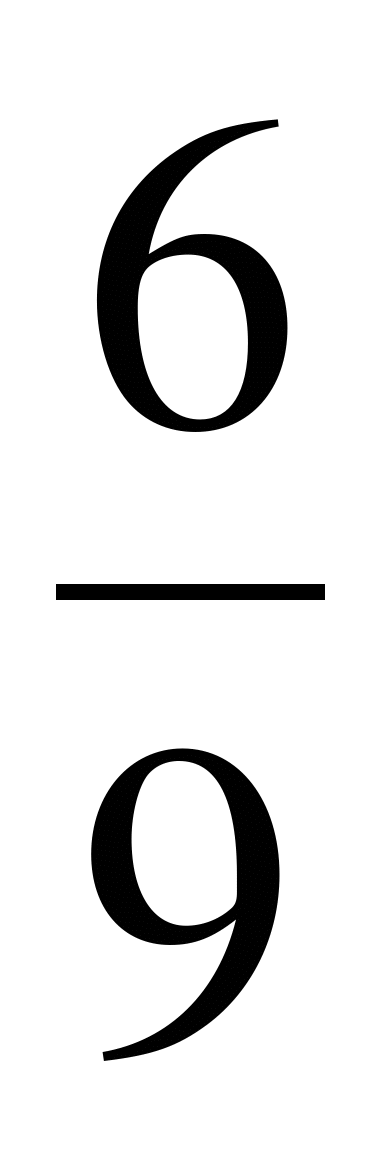 Два сына и два отца съели 3 яйца. Сколько съел каждый? [По одному]В поезде стоп-кран красного цвета. А в самолёте? [В самолёте нет стоп-крана]3 турВ каком семизначном числе столько же цифр, сколько букв в написании? [1000000]Угол в 1º рассматривают в лупу, дающую 4-кратное увеличение. Угол какой величины виден в лупу? [1º]Сумма длин сторон многоугольника. [Периметр]Равенство, содержащее букву, значение которой надо найти. [Уравнение]Черта дроби. [Знак деления]Записывается с помощью цифр. [Число]Разделите 100 на половину. [200]Есть у уравнения и у растения. [Корень]Число, которое не является ни простым, ни составным. [1]Найдите произведение чисел от 0 до 300. [0]4 турОдин человек писал: «Пальцев у меня двадцать пять на одной руке, столько же на другой, на ногах – десять…» Что произошло с этим человеком? [После двадцать не поставил запятую]Дюжину умножить на дюжину. Сколько будет дюжин? [12]Карлик живёт на двадцатом этаже. Каждый день в 7 часов утра он садится в лифт, спускается и отправляется пешком на работу. В 5 часов вечера он возвращается с работы, садится в лифт, доезжает до 10 этажа, а дальше идёт пешком. Почему он так делает? [Достаёт только до кнопки с номером 10]Крыша одного дома не симметрична: один угол составляет с горизонтом угол в 70º, а другой – в 60º. Предположим, что петух откладывает на гребне крыши яйцо. В какую сторону оно покатится? [Петух яиц не несёт]Директор одной школы зашёл в книжный магазин и приобрёл справочник за 3000 рублей, книгу за 6000 рублей, 3 календарика и 9 открыток, цены которых он не знал. Продавец назвал стоимость покупки – 11800 рублей, в ответ на что директор потребовал книгу жалоб. Как он догадался, что продавец хотел его обмануть? [Стоимость покупки должна быть кратна 3]Электропоезд едет с востока на запад со скоростью 60 км/ч. В том же направлении – с востока на запад дует ветер, но со скоростью 50 км/ч. В какую сторону отклоняется дым поезда? [Электропоезд не имеет дыма]У меня две денежные купюры на сумму 15 000 рублей. Одна из них не 5000. Какие у меня купюры? [5000 и 10000]Какая собачка получится из 16 кг и хвойного дерева? [Пудель]60 листов книги имеют толщину 1 см. Какова толщина всех листов книги, если в ней 240 страниц? [2 см]Один человек купил трёх коз и заплатил 100 р. Спрашивается, по чему каждая коза пошла? [По земле]Подведение итогов, награждение победителей.